Høring - endringer i førerkortforskriften og trafikkopplæringsforskriftenFylkesmannen i Trøndelag viser til Høring om forslag til forskrift om endringer i førerkortforskriften og trafikkopplæringsforskriften fra Vegdirektoratet den 06.03.2019.Fylkesmennene   er rettsikkerhetsmyndighet når det gjelder vurdering av om en person fyller helsekravene for å inneha førerrett. I hht til Helsepersonelloven § 34 skal lege, psykolog eller optiker sende melding til Fylkesmannen når helsesvekkelsen har en varighet over seks måneder.Fylkesmannen i Trøndelag vil derfor spesielt omtale og vurdere høringsforslaget pkt 2.4 Heving av aldersgrensen for krav om fornyelse av førerkort med helseattest i lette førerkortklasser fra 75 til 80 år.    Gjeldende praksis fra 2013, er at alle personer over 75 år må undersøkes av lege og kan få en helseattest med gyldighet inntil 3 å. Etter fylte 78 år kan helseattest og førerkort utstedes for maksimum 2 år ved hver fornyelse.  Det foreslås i høringsforslaget nå heve aldersgrensen til 80 år, og at førerretten på grunnlag av helseundersøkelsen kan fornyes for inntil 3 år, dersom legen anbefaler det.   Forslaget begrunnes   med følgende: «Hevingen av aldersgrensen i 2013 fra 70 til 75 år ble gjort på grunnlag av bedret folkehelse. Utredningen ble gjort av Nasjonalt folkehelseinstitutt og Helsedirektoratet i 2007. På de 12 årene som har gått, er folkehelsen ytterligere forbedret. Flere eldre er på veien og ulykkesrisikoen er gått ned. Dagens eldre har lengre kjøreerfaring i mer moderne trafikk og moderne kjøretøy enn deres 10-12 år eldre medtrafikanter.»En arbeidsgruppe med representanter fra Helsedirektoratet og Vegdirektoratet har gått igjennom aktuell forskning på området, og viser til TØI- rapporter og Temaanalyse av eldreulykker. Fylkesmannen har merket seg at aktuell forsking er beheftet med betydelig usikkerhet.  I høringsforslaget står følgende: Selv om forskningsgjennomgangen tyder på at den trafikksikkerhetsmessige effekten av dagens screeningbasert ordning er lav, er det likevel forhold som taler mot å endre, eventuelt fjerne ordningen helt. Norge har lave ulykkestall. Vi kan ikke se bort ifra at dette bl.a. har sammenheng med vårt krav til helseattest. Det er lett å se til andre land som aldri har hatt eller har fjernet en slik aldersbasert ordning, men en skal være forsiktig med å overføre løsninger og erfaringer selv mellom tilsynelatende like naboland som Sverige og Danmark. Det er forskjeller i bl.a.  geografi, bosettingsstruktur, veinett, samfunnsoppbygging og organisering av helsevesenet som kan gjøre at en løsning som fungerer i ett land, ikke nødvendigvis fungerer i et annet.»Fylkesmannen i Trøndelag har god kunnskap om ulykkestallene i regionen og det totale antallet i Norge.Ulykkestallene har sunket de siste årene, og er lave.  Fylkesmannen mener derfor at andre risikoindikatorer også må vurderes for å vurdere trafikksikkerhetsrisikoen.Helsedirektoratet og Fylkesmennene har et eget saksbehandlingsregister, Trafikk.  I dette saksbehandlingsregisteret har Fylkesmennene registrert data i mer enn ti år. Det som registreres er aktuell helsesvekkelse som fører til tap av førerrett, kjønn, fødselsår på person, og forskriftshjemmel for tap av førerrett.Fylkesmannen i Trøndelag mener at statistikk fra Trafikk danner grunnlaget for risikoindikatorer som bør vurderes.  Fylkesmannen i Trøndelag hadde året 2018 følgende vurderinger som ble videresendt til politiet: 123 personer i aldersgruppen 76- 80 fylte ikke helsevilkårene for førerrett. I aldersgruppen 81- 84 år var det 99 personer. Mennene er overrepresentert med henholdsvis 81 personer i aldersgruppen 76-80 år, og 71 personer i aldersgruppen 81- 84 år.                I begge aldersgruppene. 76- 80 år og 81- 84 år, er det oftest kognitiv svikt som fører til tap av førerrett. Fylkesmannen har erfaring med at en del av disse personene ikke har sykdomsinnsikt. De er sint på sin egen fastlege som har sendt melding til Fylkesmannen om at helsekravene ikke er oppfylt. De ønsker fortsatt å kjøre bil selv om de har helsesvekkelse og utgjør en fare i trafikken. Fylkesmannen i Nord- Trøndelag hadde i årene 2012-2013 et spesielt samarbeidsprosjekt med politiet og Statens vegvesen hvor vi fokuserte på politiet sin rett etter vegtrafikkloven § 34 til å pålegge legeundersøkelse og ny førerprøve. Det foreligger en egen rapport (saksnummer 2014/429) som oppsummerer funn i samarbeidsprosjektet som gjaldt 111 saker.  58 saker gjaldt personer over 60 år som hadde førerrett før kontakt med politiet.  Fylkesmannen i Nord-Trøndelag skrev følgende vurdering i prosjektrapporten: «Fylkesmannen ser at det er gjennomgående mange eldre bilførere som kommer i kontakt med politiet via hendelser eller  bekymringsmeldinger fra medtrafikanter. Med eldre bilførere mener vi 80 år eller høyere. De fleste meldes inn på grunn av ikke overholdt vikeplikt, vinglete kjøring i motsatt kjørefelt og ulykker. Fylkesmannen synes det er bekymringsfullt at disse eldre bilførerne med sviktende helse innehar førerrett. Dette gjelder særlig personer med en forvirringstilstand eller begynnende demensutvikling. De alvorlige trafikkhendelsene kunne i verste fall ha ført til at menneskeliv gikk tapt.»           Fylkesmannen i Trøndelag ser at det beskrives i høringsforslaget at heving av aldersgrensen vil  medføre en reduksjon i antall besøk på  legekontorene. Det forventes at fastlegene vil få redusert sine arbeidsoppgaver. Fylkesmannen i Trøndelag er usikker på om arbeidsbelastningen til fastlegene vil bli redusert dersom høringsforslaget blir vedtatt.  Fordelene med dagens aldersbestemte   screening er at legene har legitimitet og mengdetrening til å foreta helsekontrollen. Dersom den aldersbestemte screeningen fjernes, må legene på eget initiativ utfra personens helsesvekkelse foreta en vurdering. Fylkesmannen har erfaring med at enkelte leger synes dette er utfordrende og arbeidskrevende uti fra tilliten i et lege- pasient forhold. Faren ved heving av den aldersbestemte screeningen i fra 75 år til 80 år er at personer som har helsesvekkelse ikke oppsøker lege og fortsetter å kjøre med motorkjøretøy.  Fylkesmannen i Trøndelag mener at dersom høringsforslaget om heving av aldersbestemmelsen  blir vedtatt, bør effekten av et slikt tiltak  evalueres.Helsedirektoratet og Fylkesmennene kan ved saksbehandlerregisteret Trafikk jevnlig og årlig følge med hvor mange saker som behandles i aldersgruppen over 75 år. Dersom sakene i aldersgruppen 75- 80 år reduseres, bør det vurderes om ordningen om heving av aldersgrensen til 80 år, er hensiktsmessig. Fylkesmannen i Trøndelag vil også oppfordre politiet til å bruke Vegtrafikkloven § 34 sine bestemmelser om legeundersøkelse når det er aktuelt ved ulykker og hendelser i trafikken.       Dokumentet er elektronisk godkjent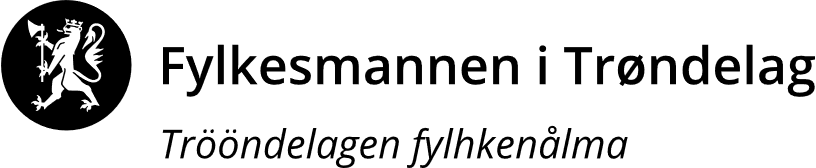 Vår dato:Vår dato:Vår dato:Vår ref:23.04.201923.04.201923.04.20192018/20596Deres dato:Deres dato:Deres dato:Deres ref:Statens vegvesen VegdirektoratetPostboks 8142 Dep0033 OSLOStatens vegvesen VegdirektoratetPostboks 8142 Dep0033 OSLOSaksbehandler, innvalgstelefonSaksbehandler, innvalgstelefonSaksbehandler, innvalgstelefonSaksbehandler, innvalgstelefonStatens vegvesen VegdirektoratetPostboks 8142 Dep0033 OSLOStatens vegvesen VegdirektoratetPostboks 8142 Dep0033 OSLOMarit Dypdal Kverkild, 741 68158Marit Dypdal Kverkild, 741 68158Marit Dypdal Kverkild, 741 68158Marit Dypdal Kverkild, 741 68158Statens vegvesen VegdirektoratetPostboks 8142 Dep0033 OSLOStatens vegvesen VegdirektoratetPostboks 8142 Dep0033 OSLOStatens vegvesen VegdirektoratetPostboks 8142 Dep0033 OSLOStatens vegvesen VegdirektoratetPostboks 8142 Dep0033 OSLOStatens vegvesen VegdirektoratetPostboks 8142 Dep0033 OSLOStatens vegvesen VegdirektoratetPostboks 8142 Dep0033 OSLOStatens vegvesen VegdirektoratetPostboks 8142 Dep0033 OSLOStatens vegvesen VegdirektoratetPostboks 8142 Dep0033 OSLOStatens vegvesen VegdirektoratetPostboks 8142 Dep0033 OSLOStatens vegvesen VegdirektoratetPostboks 8142 Dep0033 OSLOMed hilsenJan Vaage (e.f.)FylkeslegeMarit Dypdal KverkildFagdirektør Helse- og Samfunn Fylkesmannen i TrøndelagFylkesmannen i Trøndelag